                                                                     بسم الله الرحمن الرحيم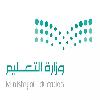 المملكة العربية والسعودية                                                                                                   المادة / الدراسات الاجتماعية 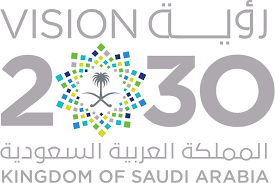        وزارة التعليم                                                                                                            الصف / الثالث متوسط       الإدارة العامة للتعليم بمنطقة                                                                                                 الزمن / ساعة ونص  مدرسة /            المتوسطةالسؤال الأول :اختر الإجابة الصحيحة فيما يأتي :	                              ( 10 درجات  )ب)  عدد ثلاثة من الأنظمة الأساسية للحكم في المملكة العربية السعودية ؟                                ( 3 درجات  )1) ...............................................................................................................................................................................................................................................................................................................................................................................2) ...............................................................................................................................................................................................................................................................................................................................................................................3) ...............................................................................................................................................................................................................................................................................................................................................................................                                                                                      يـــــتــبــع  السؤال الثاني:ضع علامة (√) أمام العبارة الصحيحة وعلامة (×) أمام العبارة الخاطئة فيما يلي : (10 درجات )                                                                 السؤال الثالث : أ ) وصل الفقرة ( ب ) بما يناسبها من الفقرة ( أ )                        (10 درجات )اجب عن الأسئلة التالية :    أ ) علل . بناء حكومة وطني عدد كبير من السدود ؟                                 (  درجتان  ) ..............................................................................................................................................................................................................................................................................................................................................................................ب ) أكمل الفراغات التالية :                                                                                               (3 درجات )                          * المملكة العربية السعودية دولة عربية إسلامية:دينها:.................................................ولغتها هي :......................................................... وعاصمتها:............................................. ج ) تتكون السلطات في المملكة العربية السعودية من ثلاث سلطات . اذكر اثنين فقط :                             (  درجتان  )    1- ...................................................................................................................................................................................................................................     2- ............................................................................................................................................................................................................................................                                    تمنياتي لكم بالتوفيق والنجاح                              معلم المادة /   محمد القرني ( اللهم اجعلها صدقة لوالدي رحمة الله عليهم )         السؤال الأول:ضع علامة ( √) أمام العبارة الصحيحة وعلامة ( ×) أمام العبارة الخاطئة فيمايلي ؟( ب ) عزيزي الطالب من خلال دراستك صنف مايلي حسب الجدول   ؟        وسام الملك سلمان ــ تطبيق صحتي ــ وظيفتك بعثتك ــ مجلش الشورى ــ الارشاد الأسري ( ج ) مستعينا̏ بالشكل المجاور ضع المصطلح أمام ما يناسبه من العبارات ؟1 ـ (          )هي هيئة تمثل الجهاز الاستشاري لمجلس الوزراء  .2 ـ (          ) مجموعة الاجراءات التي تتخذ للوقاية من الوقوع في الاخطار والحوادث.3 ـ (          ) التحسين المستمر في الوطن على المستوى الاقتصادي والاجتماعي والثقافي .      ( د ) صمم وارسم شكلا او مخططا لأهم الأسس والمبادئ التي تقوم عليها المملكة العربية السعودية ؟       السؤال الثاني :      ( أ ) أختر الإجابة الصحيحة وذلك بوضع دائرة حول الخيار المناسب فيما يأتي  ؟     ( ب ) أذكر السبب لمايأتي ( بم تفسر ) ؟     1 ـ علم وطني لاينكس أبدا  : ........................................................................ .     2 ـ الحوادث المرورية  : ........................................................................... .  (  ( ج ) اكتب مذكرة تاريخية عن التتطور التاريخي لنظام المناطق في وطني المملكة العربية السعودية   ؟    السؤال الثالث:       ( أ ) اليوم الوطني ويوم التأسيس مناسبتين وطنيتين غالية علينا جميعا ، قارن بينهما وفق الجدول ادناه ؟       ( ب ) أكمل خرائط المفاهيم التالية ؟      ( ج ) اكتب وعبر بأسلوبك ورأيك بإيجاز حول المواضيع التالية  ؟      1 ـ  جريمة التفحيط :       ........................................................................................................................ .      2 ـ الممارسات والسلوكيات السلبية عند الاحتفاء بالمناسبات الوطنية :       ......................................................................................................................... .    ( د ) صحح ماتحته خط في العبارات التالية ؟       انتهت الاسئلة                                                           تمنياتي للجميع بالتوفيق والنجاح                          معلم المادة :                                                          مدير المدرسة :المصحح الدرجة الدرجة كتابة المراجع الدرجة بعد المراجعة  الدرجة كتابة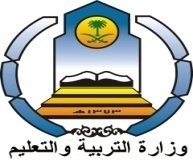 التوقيع التوقيع 401يتميز علم المملكة العربية السعودية بأنه :يتميز علم المملكة العربية السعودية بأنه :يتميز علم المملكة العربية السعودية بأنه :يتميز علم المملكة العربية السعودية بأنه :يتميز علم المملكة العربية السعودية بأنه :يتميز علم المملكة العربية السعودية بأنه :يتميز علم المملكة العربية السعودية بأنه :أ)يحمل الشهادتينب)يرفع باهت اللونج)ينكسد)يلامس الأرض2قٌسمت المملكة العربية السعودية إلى مناطق إدارية هي :قٌسمت المملكة العربية السعودية إلى مناطق إدارية هي :قٌسمت المملكة العربية السعودية إلى مناطق إدارية هي :قٌسمت المملكة العربية السعودية إلى مناطق إدارية هي :قٌسمت المملكة العربية السعودية إلى مناطق إدارية هي :قٌسمت المملكة العربية السعودية إلى مناطق إدارية هي :قٌسمت المملكة العربية السعودية إلى مناطق إدارية هي :أ)13 منطقةب)14 منطقةج)15 منطقةد)16 منطقة3تشرف على جميع إمارات مناطق المملكة العربية السعودية :   تشرف على جميع إمارات مناطق المملكة العربية السعودية :   تشرف على جميع إمارات مناطق المملكة العربية السعودية :   تشرف على جميع إمارات مناطق المملكة العربية السعودية :   تشرف على جميع إمارات مناطق المملكة العربية السعودية :   تشرف على جميع إمارات مناطق المملكة العربية السعودية :   تشرف على جميع إمارات مناطق المملكة العربية السعودية :   أ)وزارة الخارجيةب)وزارة الداخليةج)وزارة الدفاعد)الحرس الوطني4في المملكة العربية السعودية أكثر من 500 سد ومن ابرزها سد الملك فهد ويقع في :في المملكة العربية السعودية أكثر من 500 سد ومن ابرزها سد الملك فهد ويقع في :في المملكة العربية السعودية أكثر من 500 سد ومن ابرزها سد الملك فهد ويقع في :في المملكة العربية السعودية أكثر من 500 سد ومن ابرزها سد الملك فهد ويقع في :في المملكة العربية السعودية أكثر من 500 سد ومن ابرزها سد الملك فهد ويقع في :في المملكة العربية السعودية أكثر من 500 سد ومن ابرزها سد الملك فهد ويقع في :في المملكة العربية السعودية أكثر من 500 سد ومن ابرزها سد الملك فهد ويقع في :أ)جازانب)بيشةج)نجراند)الرياض5علم المملكة العربية السعودية مستطيل الشكل ولونه أخضر وعرضه يساوي :علم المملكة العربية السعودية مستطيل الشكل ولونه أخضر وعرضه يساوي :علم المملكة العربية السعودية مستطيل الشكل ولونه أخضر وعرضه يساوي :علم المملكة العربية السعودية مستطيل الشكل ولونه أخضر وعرضه يساوي :علم المملكة العربية السعودية مستطيل الشكل ولونه أخضر وعرضه يساوي :علم المملكة العربية السعودية مستطيل الشكل ولونه أخضر وعرضه يساوي :علم المملكة العربية السعودية مستطيل الشكل ولونه أخضر وعرضه يساوي :أ)ربع طولهب)نص طولهج)ثلثي طولهد)يساوي طوله6تقدم مراكز الرعاية الصحية الأولية الخدمات الوقائية والعلاجية والتاهلية بالمستوى الأول , وتشمل :تقدم مراكز الرعاية الصحية الأولية الخدمات الوقائية والعلاجية والتاهلية بالمستوى الأول , وتشمل :تقدم مراكز الرعاية الصحية الأولية الخدمات الوقائية والعلاجية والتاهلية بالمستوى الأول , وتشمل :تقدم مراكز الرعاية الصحية الأولية الخدمات الوقائية والعلاجية والتاهلية بالمستوى الأول , وتشمل :تقدم مراكز الرعاية الصحية الأولية الخدمات الوقائية والعلاجية والتاهلية بالمستوى الأول , وتشمل :تقدم مراكز الرعاية الصحية الأولية الخدمات الوقائية والعلاجية والتاهلية بالمستوى الأول , وتشمل :تقدم مراكز الرعاية الصحية الأولية الخدمات الوقائية والعلاجية والتاهلية بالمستوى الأول , وتشمل :أ)أمراض الكلىبمكافحة العدوىجرعاية الأمومة والطفولةد)زراعة الأعضاء ( القلب )7يربط بين مكة والمدينة مروراً بجدة ومدينة الملك عبدالله الاقتصادية برابغ ويبلغ طوله 450كم هو قطار:يربط بين مكة والمدينة مروراً بجدة ومدينة الملك عبدالله الاقتصادية برابغ ويبلغ طوله 450كم هو قطار:يربط بين مكة والمدينة مروراً بجدة ومدينة الملك عبدالله الاقتصادية برابغ ويبلغ طوله 450كم هو قطار:يربط بين مكة والمدينة مروراً بجدة ومدينة الملك عبدالله الاقتصادية برابغ ويبلغ طوله 450كم هو قطار:يربط بين مكة والمدينة مروراً بجدة ومدينة الملك عبدالله الاقتصادية برابغ ويبلغ طوله 450كم هو قطار:يربط بين مكة والمدينة مروراً بجدة ومدينة الملك عبدالله الاقتصادية برابغ ويبلغ طوله 450كم هو قطار:يربط بين مكة والمدينة مروراً بجدة ومدينة الملك عبدالله الاقتصادية برابغ ويبلغ طوله 450كم هو قطار:أ)الرياض ـــ الدمامب)المشاعر المقدسةج)الشمالد)الحرمين8مجموعة من القواعد العامة التي تنظم شيئاً محدداً :مجموعة من القواعد العامة التي تنظم شيئاً محدداً :مجموعة من القواعد العامة التي تنظم شيئاً محدداً :مجموعة من القواعد العامة التي تنظم شيئاً محدداً :مجموعة من القواعد العامة التي تنظم شيئاً محدداً :مجموعة من القواعد العامة التي تنظم شيئاً محدداً :مجموعة من القواعد العامة التي تنظم شيئاً محدداً :أ)الوقايةب)التنميةج)اللائحةد)النظام9إجرات ووسائل تتخذ للوقاية من وقوع الأخطار : إجرات ووسائل تتخذ للوقاية من وقوع الأخطار : إجرات ووسائل تتخذ للوقاية من وقوع الأخطار : إجرات ووسائل تتخذ للوقاية من وقوع الأخطار : إجرات ووسائل تتخذ للوقاية من وقوع الأخطار : إجرات ووسائل تتخذ للوقاية من وقوع الأخطار : إجرات ووسائل تتخذ للوقاية من وقوع الأخطار : أ)السلامةب)التنمية المستدامةج)البنية الأساسيةد)اللائحة10نظام الحكم في وطني المملكة العربية السعودية :نظام الحكم في وطني المملكة العربية السعودية :نظام الحكم في وطني المملكة العربية السعودية :نظام الحكم في وطني المملكة العربية السعودية :نظام الحكم في وطني المملكة العربية السعودية :نظام الحكم في وطني المملكة العربية السعودية :نظام الحكم في وطني المملكة العربية السعودية :أ)ملكيب)جمهوريج)أميريد)برلماني1)يتخذ مجلس الشورى من مدينة جدة مقرا له . (             )2)الوقوف عند أداء النشيد الوطني السعودي جزء من هويتي . (             )3)جاءت رؤية المملكة 2030لتحقيق التنمية فاعلا ودائما . (             )4)من واجبي كمواطن سعودي المحافظة على المرافق العامة . (             )5)تلبي التنمية المستدامة حاجات الناس الحالية فقط . (             )6)مجلس القضاء والمحاكم تمثل سلطات قضائية . (             )7)من مهددات الهوية الوطنية  التطرف والارهاب .(             )8)صدر نظام المناطق في وطني عام 1436هـ .(             )9)وجود الامن والاستقرار في وطني يهيء لتحقيق التنمية . (             )10)تقدم حكومة المملكة العربية السعودية خدمات صحية متكاملة للحجاج . (             )م( أ )الإجابة( ب )1التنمية المستدامةيعرف في عهد الملك عبدالعزيز بالمجلس الأهلي  2إقرار الميزانية العامة للدولةيعرف في عهد الملك عبدالعزيز بمجلس الوكلاء  3مراجعة الأنظمة واللوائحتنمية وخدمات اجتماعية4هدف التنمية الاقتصاديةتنمية وخدمات صحية5هدف التنمية البشريةنموذج ومرتكز للأساس الديني الذي تحكم به دولتنا6البيعة الشرعيةمن اهم وابرز مقومات الهوية الوطنية7الدين الاسلاميتحقبق الاستقرار الاجتماعي للمواطنين واكسابهم المعارف والمهارات 8مجلس الشورى ابتكار وسائل جديدة وتشجيع المواطنين على العمل والإنتاج9مجلس الوزراءمن اختصاصات مجلس الشورى10رعاية الأيتاممن اختصاصات مجلس الوزراءهي تنفيذ التنمية واستثمارها مع المحافظة على المواردالمملكة العربية السعوديةوزارة التعليمإدارة تعليم ................نموذج أسئلة الاختبار النهائي 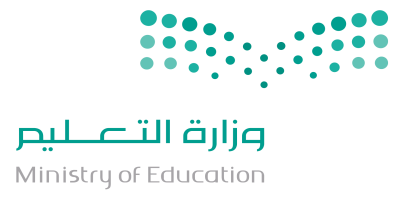 مدرسة ................الصف : الثالث المتوسط الفصل الدراسي الثاني  1444هـالعام الدراسي1444 هـالمادةالدراسات الاجتماعيةالفصل الدراسيالثاني  الزمنالدورعدد الأوراق4الصفالثالث المتوسطعدد الأسئلة3الدرجة النهائية 40 درجة عدد الفقرات40 فقرة (كل فقرة بدرجة)اسم الطالبنموذج مقترح الفصلبيان تقدير الدرجاتبيان تقدير الدرجاتبيان تقدير الدرجاتبيان تقدير الدرجاتبيان تقدير الدرجاتبيان تقدير الدرجاتبيان تقدير الدرجاترقم السؤالالدرجة المستحقةالدرجة المستحقةالمصححالمصححالمراجعالمراجعرقم السؤالرقماًكتابةالاسمالتوقيعالاسمالتوقيع123المجموعجمعه:جمعه:راجعه:راجعه:الدرجة بعد التدقيقــــــــــــــــــاسم المدقق وتوقيعهاسم المدقق وتوقيعه1جاءت رؤية المملكة 2030 لتحقق التنمية تحقيقا فاعلا ودائما ومستمرا2يتخذ مجلس الشورى من مدينة جدة مقرا له3تمنح الأوسمة السعودية لرؤساء وملوك الدول وشخصيات مدنية وعسكرية تقديرا لجهودهم4صدر النظام الاساسي للحكم عام 1412هـ5تقدم حكومة المملكة العربية السعودية خدمات متكاملة لحجاج بيت الله الحرامتنمية صحية نظام أساسي  أوسمة  تنمية تعليمية  تنمية اجتماعية  تنمية بنية أساسية  1قلادة الملك عبد العزيز من أوسمة الدرجة ...................:قلادة الملك عبد العزيز من أوسمة الدرجة ...................:قلادة الملك عبد العزيز من أوسمة الدرجة ...................:قلادة الملك عبد العزيز من أوسمة الدرجة ...................:قلادة الملك عبد العزيز من أوسمة الدرجة ...................:قلادة الملك عبد العزيز من أوسمة الدرجة ...................:قلادة الملك عبد العزيز من أوسمة الدرجة ...................:أالاولىبالثانيةجالثالثةدالرابعة2خيانة الوطن والفساد المالي والاداري تعتبر من .................. :خيانة الوطن والفساد المالي والاداري تعتبر من .................. :خيانة الوطن والفساد المالي والاداري تعتبر من .................. :خيانة الوطن والفساد المالي والاداري تعتبر من .................. :خيانة الوطن والفساد المالي والاداري تعتبر من .................. :خيانة الوطن والفساد المالي والاداري تعتبر من .................. :خيانة الوطن والفساد المالي والاداري تعتبر من .................. :أمقومات الهوية الوطنيةبالتنمية التعليميةجالتنمية الاجتماعيةدمهددات الهوية الوطنية3إقرار الميزانية العامة للدولة من اختصاصات :إقرار الميزانية العامة للدولة من اختصاصات :إقرار الميزانية العامة للدولة من اختصاصات :إقرار الميزانية العامة للدولة من اختصاصات :إقرار الميزانية العامة للدولة من اختصاصات :إقرار الميزانية العامة للدولة من اختصاصات :إقرار الميزانية العامة للدولة من اختصاصات :أمجلس الشورىبهيئة البيعةجمجلس الوزراءدالنظام الاساسي للحكم4مجلس القضاء الاعلى وجميع المحاكم تمثل في وطني السلطة :مجلس القضاء الاعلى وجميع المحاكم تمثل في وطني السلطة :مجلس القضاء الاعلى وجميع المحاكم تمثل في وطني السلطة :مجلس القضاء الاعلى وجميع المحاكم تمثل في وطني السلطة :مجلس القضاء الاعلى وجميع المحاكم تمثل في وطني السلطة :مجلس القضاء الاعلى وجميع المحاكم تمثل في وطني السلطة :مجلس القضاء الاعلى وجميع المحاكم تمثل في وطني السلطة :أالتنظيميةبالقضائيةجالتنفيذيةدالتشريعية5نظام الحكم في المملكة العربية السعودية :نظام الحكم في المملكة العربية السعودية :نظام الحكم في المملكة العربية السعودية :نظام الحكم في المملكة العربية السعودية :نظام الحكم في المملكة العربية السعودية :نظام الحكم في المملكة العربية السعودية :نظام الحكم في المملكة العربية السعودية :أملكيببرلمانيججمهوريدحزبياليوم الوطنيوجه المقارنةيوم التأسيسموعد الاحتفاءسبب الاحتفاءمالعبارةالتصحيح1قسمت المملكة العربية السعودية إداريا الى 16 منطقة 2بناء السدود وخطوط الاتصالات من التنمية الاجتماعية في وطني3يتولى مجلس الشورى توثيق الانظمة السعودية وحفظها واتاحتها 